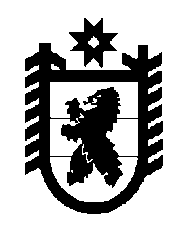 Российская Федерация Республика Карелия    РАСПОРЯЖЕНИЕГЛАВЫ РЕСПУБЛИКИ КАРЕЛИЯВ соответствии с абзацем третьим части 5 статьи 37 Федерального закона от 6 октября 2003 года № 131-ФЗ «Об общих принципах организации местного самоуправления в Российской Федерации» назначить членами конкурсной комиссии для проведения конкурса 
на замещение должности главы администрации Прионежского муниципального района следующих лиц:           ГлаваРеспублики Карелия                                                          А.О. Парфенчиковг. Петрозаводск19 апреля 2018 года № 211-рПодсадник Л.А.–заместитель Премьер-министра Правительства Республики Карелия по социальным вопросамФандеев Г.В.–заместитель Министра национальной и региональной политики Республики Карелия Шмаеник О.Н.–первый заместитель Председателя Законодательного Собрания Республики Карелия (по согласованию).